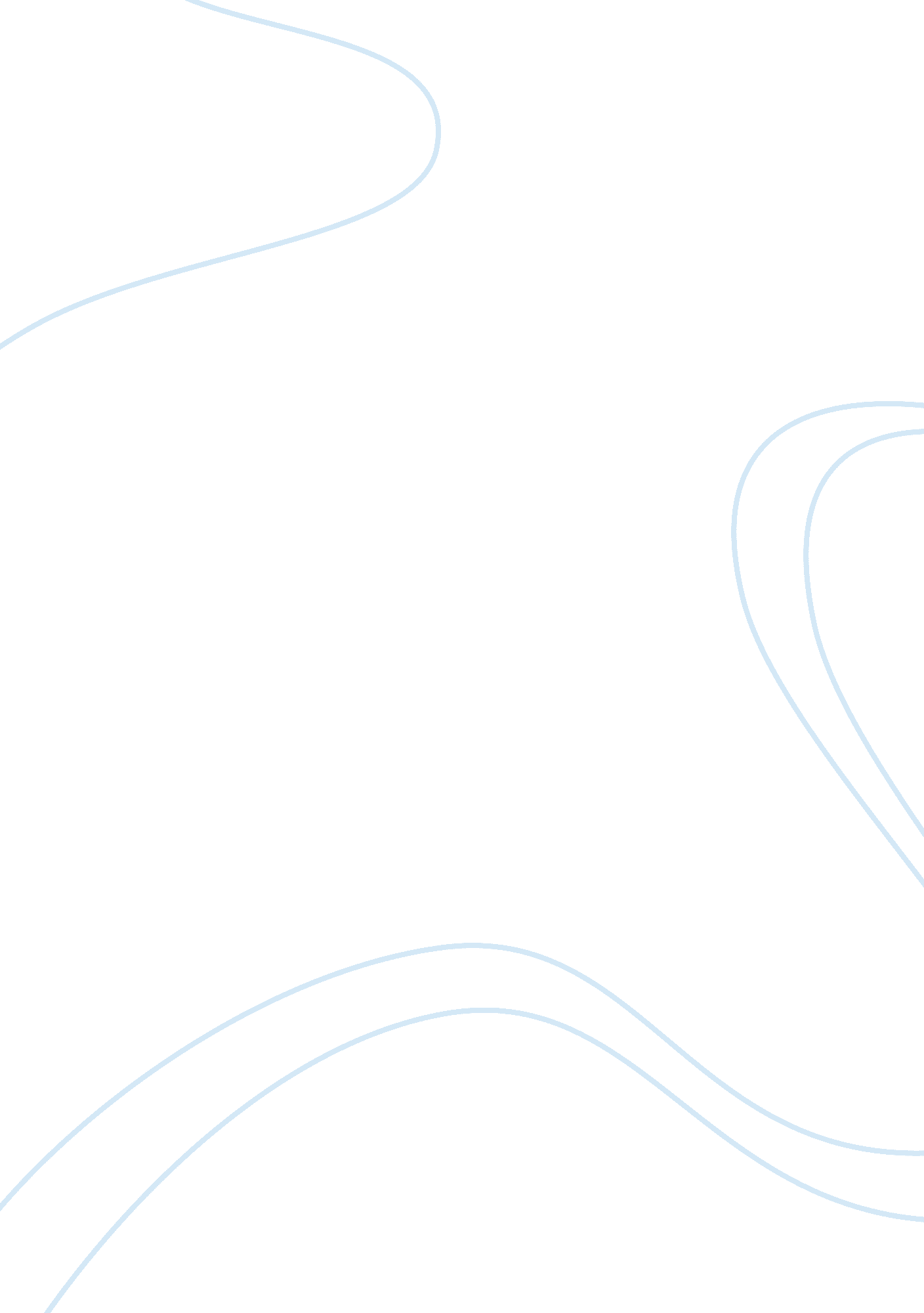 Intimate relationshipPsychology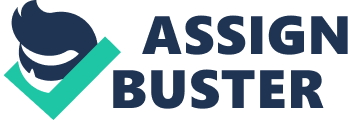 Intimate Relationship Intimate Relationship When an intimate relationship experiences a number of changing patterns, it seems tomodify the well-being of an individual. Intimacy is one of the fundamental needs and is known to be a source of well-being for many people. Its examples include affection, love, deep attachment, and caring for another person. However, a close critical relationship with a person may it be a friend, spouse, or relative is considered to be the basis of individual’s fulfillment. There are various updated information related to the changing patterns of intimate relationships which include the platonic love, interpersonal relationship, human bonding, bisexuality, and love. The updated information can fit in the theoretical perspective of American families know as Myths About Family Life (Lauer, 2011). 
According to Interpersonal relationship, if a person was to think of how many families to live in, by the time he or she reached middle age, it would probably be five or ten. Intimate relationship changing pattern begins in parent’s home where a person acquires the first family. If the parents get divorced and their child decides to live with one of them, then definitely that child acquires a second family. If that parent decides to get married again, then the child proceeds to a third family. A fourth family therefore comes to existence, if the child decided to leave home with the aim of cohabiting with someone. If the child becomes an adult and marries later to start a family, then he or she will get involved into a fifth family but upon divorcing and remarrying again, then a sixth family falls in. 
In order to acquire well-being, people need to gain knowledge for the purpose of in improving the quality of their intimate relationships. For instance, to achieve a happy family life one is required to understand the differences and similarities of every type of a family (Lauer, 2011). There are many updated information that are pretty much related to the changing patterns of intimate relationships. The first one is interpersonal relationship which involves social associations, affiliations, or connection between two or more individuals. Their differing levels of sharing and intimacy vary, implying the establishment or discovery of common ground. 
The second one is platonic love which is a friendly relationship where sexual elements are not allowed to enter, especially if one easily assumes otherwise. An example of platonic relationship is a tight non-sexual friendship that exists between two heterosexual individuals of the opposite sexes. The third one is human bonding which refers to formation of very close personal relationship, like that of a mother to a child, especially through constant association. The fourth one is bisexuality which in human sexual behavior is considered to be a romantic, sexual, and aesthetic desire for individuals of either gender. Finally, we have love which is seen to have several meaning. It can be from something that creates a little pleasure to something that a person would die for. Love describes an intense feeling of an emotion or affection and usually shows an interpersonal love. 
According to Lauer (2011), Myth is an American theoretical perspective which usually contains a little truth but is generally accepted by many individuals as the whole truth. Love is the only updated information that can be put into ‘ The Myth about Family Life’ because myth highlights it as the main factor behind every marriage in America. However, platonic love and bisexuality appear not to be useful in the myth, because they cannot be used to join couples meant to establish a family. 
In conclusion, this paper gives a clear description of what an intimate relationship is and how it affects people’s well-being. It further highlights the various Changing Patterns of Intimate Relationships and gives a good explanation of each. The paper also shows a number of updated information and how they relate with the changing patterns of intimate relationships. 
References 
Lauer, R., & Lauer, J. (2011). Marriage and Family: The Quest for Intimancy. New York, NY: McGraw-Hill Humanities/Social Sciences/Languages. 
n. a., (n. d.). Interpersonal relationship. Retrieved from http://www. sciencedaily. com/articles/i/interpersonal_relationship. htm 